INSTRUKSI KERJAPENGGUNAAN ALAT PINT DRYERFAKULTAS TEKNOLOGI PERTANIANUNIVERSITAS BRAWIJAYADaftar IsiHalaman depan dan pengesahan 	iDaftar isi 	iiTujuan 	1Ruang lingkup 	1Prinsip	1Dokumen /Peralatan (disesuaikan dengan unit kerja) 	1Prosedur/cara kerja (disesuaikan dengan unit kerja)  	1Bagan alir  	2Tujuan Memastikan pemakaian dan pengoperasian alat pint dryer sesuai prosedur agar kegiatan praktikum dan penelitian dapat berjalan dengan baik dan lancar.Ruang lingkup Proses kegiatan praktikum dan penelitian yang berhubungan dengan pengoperasian alat pint dryerPrinsipMempelajari penggunaan pint dryer untuk mengukur bulk density suatu bahan padat baik berupa tepung, granule, dll.Peralatan Pint DryerProsedurUkur volume tabung kosong dan timbang beratnya (berat awal/W0)Pasang tabung pint tepat dibawah corong keluaranPasang mangkuk penampung bahan dibawah tabung pintMasukkan bahan pada corong atas (± ½ bagian corong)Buka sekat corong, hingga bahan turun dan tabung pint terisi penuh dengan bahanRatakan bagian atas bahan dengan pisauTimbang berat tabung pint yang berisi bahan (Berat akhir W1)Hitung bulk density bahan (gr/cm3)Dimana :  = Bulk density (padatan)		   W1    = berat tabung + bahan              W0    = berat tabung kosong		    V     = volume tabung pintBersihkan alat dan kembalikan alat ke posisi semulaBagan Alir 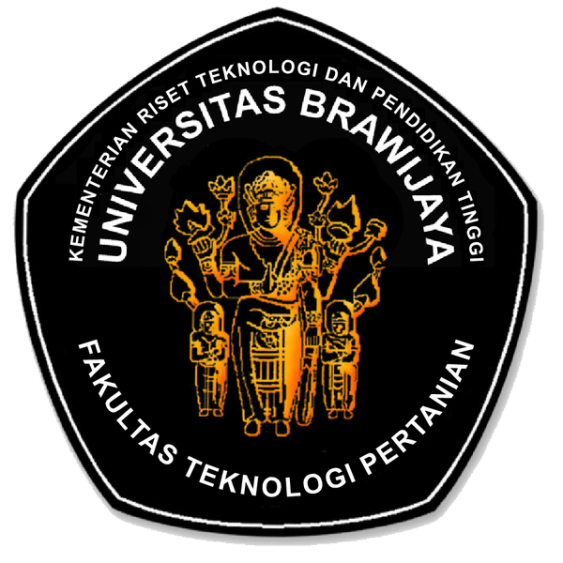 FAKULTAS TEKNOLOGI PERTANIANUNIVERSITAS BRAWIJAYAKode/No: 01000 07302FAKULTAS TEKNOLOGI PERTANIANUNIVERSITAS BRAWIJAYATanggal: 6 April 2017INSTRUKSI KERJA PENGUNAAN ALAT PINT DRYERRevisi: 0INSTRUKSI KERJA PENGUNAAN ALAT PINT DRYERHalaman: 1 dari 10ProsesPenanggungjawabPenanggungjawabPenanggungjawabTanggalProsesNamaJabatanTandatanganTanggal1. PerumusanRizky L.R. Silalahi, STP, M.ScKetua GJM FTP6 April 20172. PemeriksaanAgustin Krisna Wardana, STP, Wakil Dekan I FTP6 April 20173. PersetujuanDr. Ir. Sudarminto S.YDekan FTP6 April 20174. PenetapanDr. Ir. Sudarminto S.YDekan FTP6 April 20175. PengendalianRizky L.R. Silalahi, M.ScKetua GJM FTP6 April 2017